ZADATAK ZA UTORAK.UPIŠI BORJEVE KOJI NEDOSTAJU.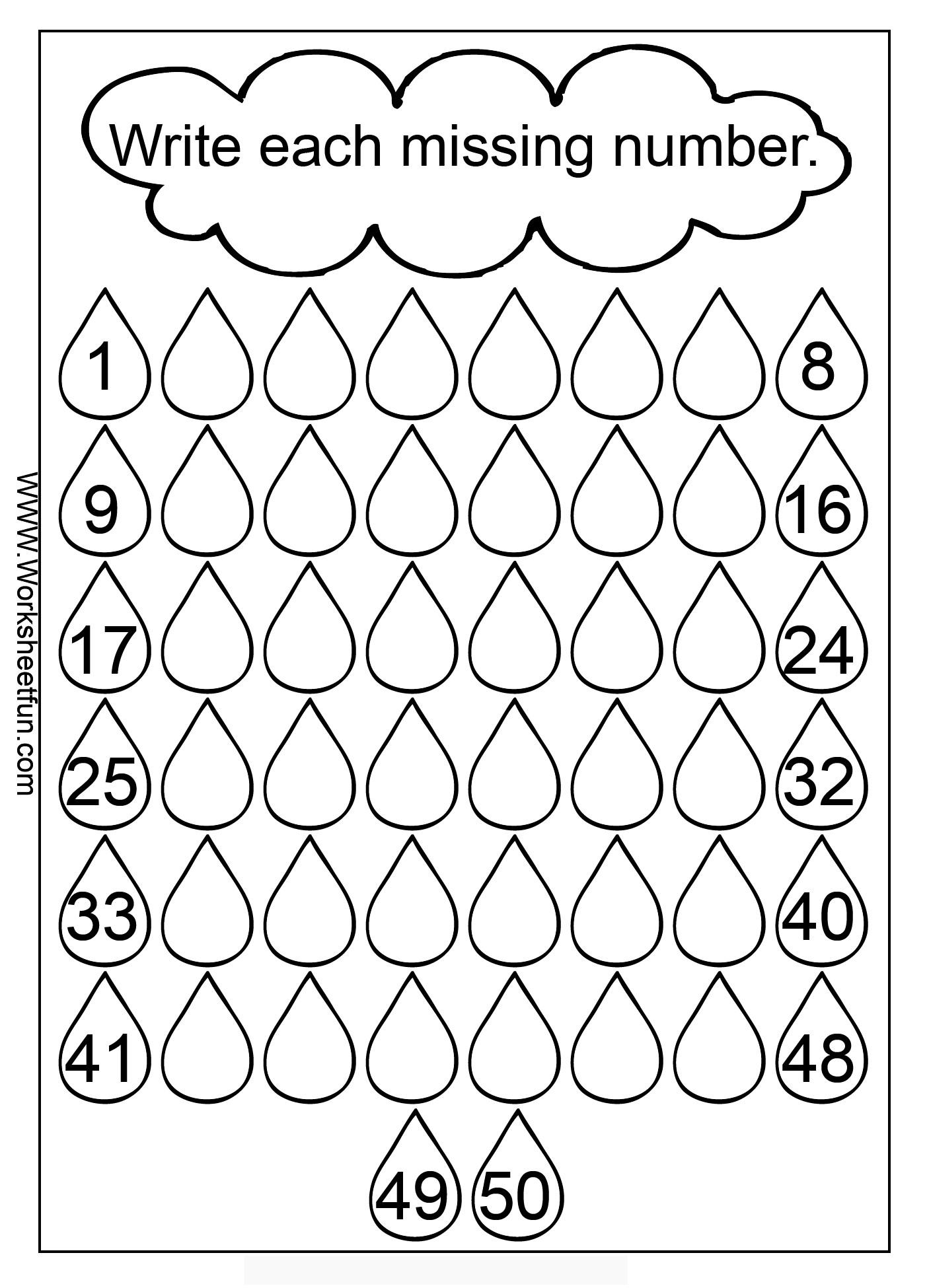 